                         
Attend Career Skills Briefing:   NAME:  _________________     Grade: _____ _   Age: _____ Installation: _________________________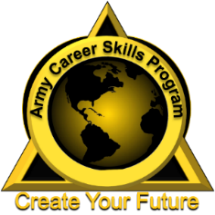 Brigade / Wing: ___________________________     Battalion / Squadron: ____________________________________________    Schedule an appointment with a CSP Advisor:  https://stone_education.timetap.com/								
a) Select “4.  Career Skills Program”       	b) Select Location: SFAC Building 9059 or Stone Education Center Bring this form with you to your appointment.  Your CSP Advisor will assist you with necessary paperwork for command approval.     CSP Advisor: __Suzanne Varghese______ Issue Date: __15 November 2019___   Program: ___Work Ex Internship__                                                                       ETS/RET/MEB ___14 MAR 2020____________________   Terminal/Transition Leave:  	N/A________	                            Program Start/End Dates:    03 January 2020 – 28 February 2020	   Interview/Selection Date:  	15 NOV 2019_________Return All Documents to your counselor or the Career Skills Program – see map on reverse side– NO appointment necessary  	        SUSPENSE TO CSP:  	20 December 2019						Required     								Program Specific Requirements				       	⃝   Memo of Participation Signed (All Services except Air Force)          ⃝   Letter of Participation Signed (Air Force only) From AFVEC           ⃝   Information Release Authorization 				          ⃝   ORB/SRB; SURF/Virtual MPF (AF); MDS (Navy); Other  	  	          ⃝   Retirement Orders / Separation Orders (Officers)	                             ⃝   SFL-TAP DD2648 Form or Attendance Sheet	                                                      ⃝   Med-Board Documentation (If applicable) 		                ⃝   Resume’ (HVAC/Welding & SMART Heroes Programs)⃝   3 Year Driving Record (HVAC PROGRAM)⃝   Airframe & Powerplant Program: FAA Form 8610-2 (Airframe & Powerplant Program) FAA Written Test Results (If tests are complete)	⃝   Work-Ex Letter of Acceptance (Work-Ex Interns Only)⃝   DA31 and Counseling Statement (PTDY CSP Only) 	⃝   Other _________________________________________	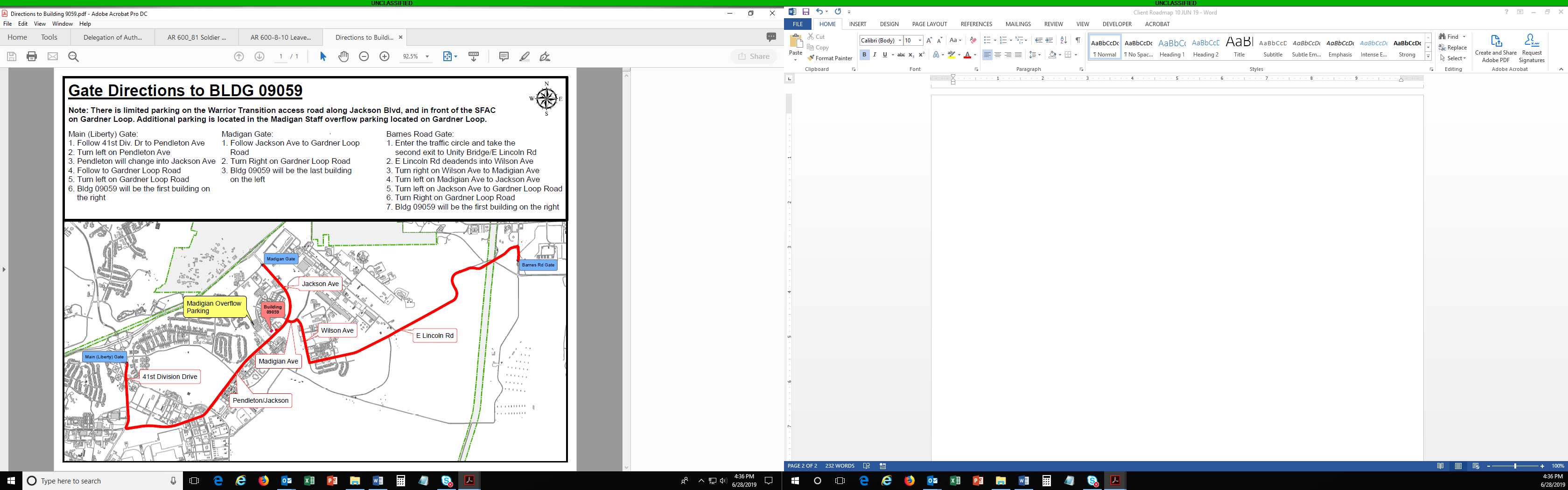 